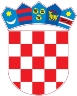 REPUBLIKA HRVATSKAKrapinsko-zagorska županijaUpravni odjel za prostorno uređenje, gradnju i zaštitu okolišaKrapina KLASA: UP/I-361-03/21-01/000550URBROJ: 2140-08-22-0004Krapina, 03.01.2022.Predmet:  	Javni poziv za uvid u spis predmetaOPĆINA RADOBOJ, HR-49232 Radoboj, Radoboj 8 - dostavlja se Pozivamo stranke na uvid u spis predmeta u postupku izdavanja građevinske dozvole zagrađenje građevine infrastrukturne namjene prometnog sustava (cestovni promet), 2.a skupinena građevnoj čestici broj 3509/2 k.o. Radoboj (Radoboj), 15/5 k.o. Radoboj (Radoboj), 3508/2 k.o. Radoboj (Radoboj), 2139/5 k.o. Radoboj (Radoboj).Uvid u spis predmeta može se izvršiti dana 17.01.2022 u 09:00 sati, na lokaciji – Upravni odjel za prostorno uređenje, gradnju i zaštitu okoliša, Krapina, Magistratska 1. Ukoliko se uvidu u spis predmeta ne možete osobno odazvati, za uvid u spis predmeta možete odrediti punomoćnika koji će zastupati vaše interese.Stranka koja se odazove pozivu nadležnoga upravnog tijela za uvid, dužna je dokazati da ima svojstvo stranke. Građevinska dozvola može se izdati i ako se stranka ne odazove ovom pozivu. Stranci koja se nije odazvala pozivu na uvid, građevinska dozvola dostaviti će se izlaganjem na oglasnoj ploči ovog Upravnog odjela, te elektroničkoj oglasnoj ploči na adresi https://dozvola.mgipu.hr/ u trajanju od 8 dana.VIŠA STRUČNA SURADNICA ZA PROSTORNO UREĐENJE I GRADNJU  Vanja Strabić, mag.ing.aedif.DOSTAVITI:elektroničku ispravu putem elektroničkog sustava (https://dozvola.mgipu.hr)elektronička oglasna pločaovjereni ispis elektroničke isprave putem oglasne ploče ovog nadležnog tijelaispis elektroničke isprave u spis predmetaNA ZNANJE:elektroničku ispravu putem elektroničkog sustava (https://dozvola.mgipu.hr) –  OPĆINA RADOBOJHR-49232 Radoboj, Radoboj 8–  STJEPAN HRŠAK - opunomoćenikHR-10000 Zagreb, PAVLA RADIĆA 32Napomena:Ukoliko u trenutku uvida u spis budu na snazi mjere opreza COVID 19, stranke su dužne prije dolaska u ured obvezno se javiti voditelju postupka na e-mail adresu: vanja.strabic@kzz.hr ili broj telefona 049/329-220.